STELLA  AD INCASTRO (carta o cartoncino bianco vanno benissimo)
Ritagliate due sagome seguendo il contorno.



 Ora piegatene una delle due lungo le mediane.                                                                                                                    
 
Girate il foglio e fate delle pieghe anche lungo le diagonali . 
Girate la sagoma. Dovrebbe assomigliare ad una specie di tettuccio. Stringete un po’ le punte .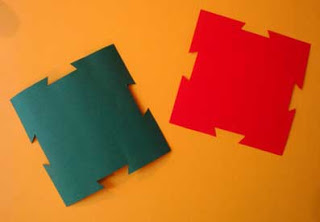 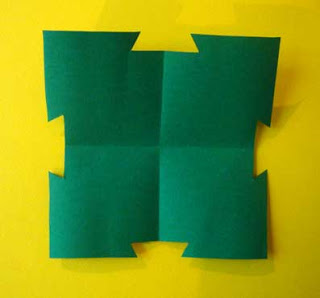 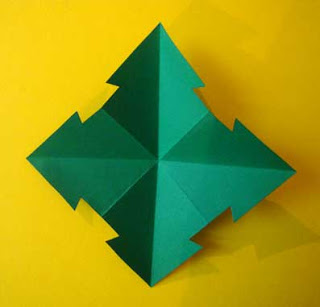 Seguite lo stesso procedimento anche per l’altra forma.

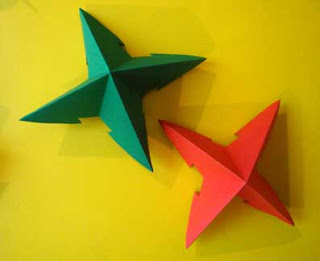 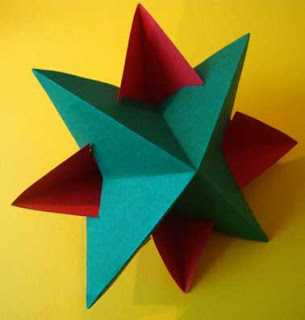 Tenendole una in una mano e una nell’altra, intersecate le punte cercando il giusto incastro.Trovato? Ora tenendo la stella tra i palmi delle mani, avvicinate questi ultimi tra loro in modo che la stella si espanda, assestandosi per bene.